Energy Conservation Wheels (Ruedas de Conservación de Energía)Ruedas de Conservación de Energía está diseñado para proporcionar la máxima eficiencia energética en la industria. El producto es conocido por su durabilidad y el rendimiento general.NovelAire es uno de los pocos fabricantes de Energy Conservation Wheels cuyo producto está certificado por AHRI (Aire Acondicionado, Calefacción y Refrigeración) que se ajustan a AHRI Norma 1060.Información Técnica de Energy Conservation Wheels:(AHRI certificado,UL probado y reconocido,Volúmenes de aire de hasta 50,000 pies cúbicos por minute)En aplicaciones donde se requiere ventilación, Energy Conservation Wheels se utilizan para reducir la inversión inicial en equipos de climatización y reducir el consumo de energía, por lo tanto los costos de operación. Como los equipos HVAC son típicamente la mayor fuente de consumo de energía en edificios residenciales y comerciales, las inversiones ECW, son justificadas en instalaciones en edificaciones nuevas o remodelaciones con un 15% o más de utilización de aire fresco. En las nuevas instalaciones de climatización, ECW permiten que los sistemas de ventilación sean de un tamaño más pequeño, los compresores, condensadores y otros componentes del ciclo de compresión de vapor, generando de esa forma la reducción del costo inical del paquete de HVAC.ECW es un equipo de flujo rotatorio intercambiador de calor aire-aire capaz de transferir tanto calor sensible y latente entre las corrientes de aire. La rueda gira entre las corrientes. Transferencia latente es especialmente importante en aplicaciones de refrigeración, ya que hasta la mitad de las cargas de enfriamiento de aire de reposición,  puede estar latente en algunos climas.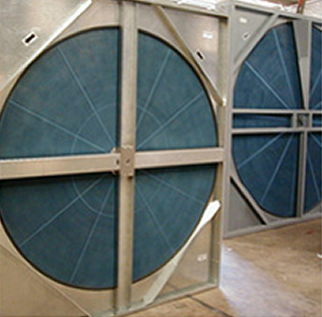 